Здравствуйте!Сегодня, 20 мая, будут следующие уроки:Литературное чтение Математика Русский языкФизическая культура (на сайте школы)1 урокЛитературное чтение Литературное чтение Тема: Учусь сочинять сам. И.Пивоварова «Я палочкой волшебной», Г.Цыферов «Про меня и про цыплёнка»1. Сегодня на уроке  ты прочитаешь  произведения замечательных писателей. Ведь писатели и поэты — настоящие волшебники. При помощи воображения они передают в слове свои чувства, настроение, видение окружающего мира.2.  Открой  учебник на с. 100. Кто автор стихотворения?— Прочитай  стихотворение. Как ты думаешь, о какой волшебной палочке говорит  автор?— О каких чудесах рассказывает  И. Пивоварова?— Прочитай  стихотворение выразительно.3.  Открой учебник на с. 101. Прочитайте название произведения Г. Цыферова. Как ты думаешь, о чем оно?— Прочитай текст «Про меня и про цыпленка» на стр.101— Понравилось тебе  произведение?— Определи  его жанр. Можно ли назвать его сказкой? Докажите. — Прочитай  строчки, в которых автор рассказывает о себе.— О какой удивительной вещи рассказал нам Геннадий Цыферов?— Почему, по мнению автора, хорошо быть маленьким?— Чему удивлялся малыш?— Прочитай  последние строчки. Как ты их понимаешь?— Вспомни себя, открывающим  мир. Какие вопросы задавал ты?4. Подведение итогов урока— Какие произведения ты  прочитал  на уроке?— Кто их авторы?— Что нового ты узнал?— Какие советы дали писатели?Информация для родителей!Ознакомьтесь со списком, рекомендованным  авторами учебника для летнего чтения, на стр. 105—106. Эти произведения ребёнку нужно будет прочитать  летом. Подробнее о летнем чтении  будет сообщено в пятницу. Сфотографируйте или перепишите этот список произведений.На почту – ничего отправлять не надо. 2 урокМатематика«Итоговая контрольная работа » Открой тетрадь по математике. Запиши число 20 маяКонтрольная работа.Сегодня ты выполнишь контрольную работу в тетради.Когда будешь делать работу, не спеши, думай.  Помни, что у тебя есть черновик. Не разводи грязь в тетради!Удачи! У тебя всё получится.Номера в работе можно выполнять не по порядку.Открой учебник на стр.92, выполни в тетради задания № 3 (1, 3, 4 столбики),  № 4, №6 .Выполни в тетради задания № 8 стр.93 и №15 стр.94Молодец! Работа завершена Информация для родителейСфотографировать работу и отправить на почту учителю.3 урокРусский языкТема: От предложения к текстуОтступи 2 линии от предыдущей работы, запиши-__________________20 мая___________Запиши красиво: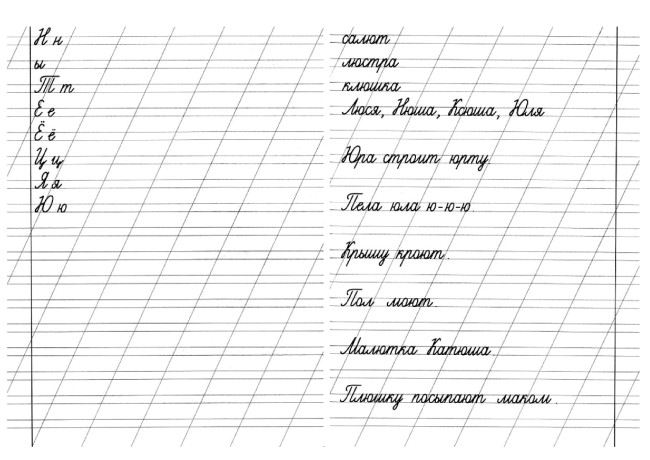 Раздели слова на слоги, поставь ударение, подчеркни одной чертой слово, в котором количество звуков и букв разное.В рабочей тетради на стр. 61 выполни упр. 2Выполни упр. 234 на стр. 120 (устно) и прочитайте слова Ивана Ивановича на стр. 121 вверху.Выполни упр. 1 на стр. 60 В Рабочей тетради.На почту - ничего отправлять не надо.